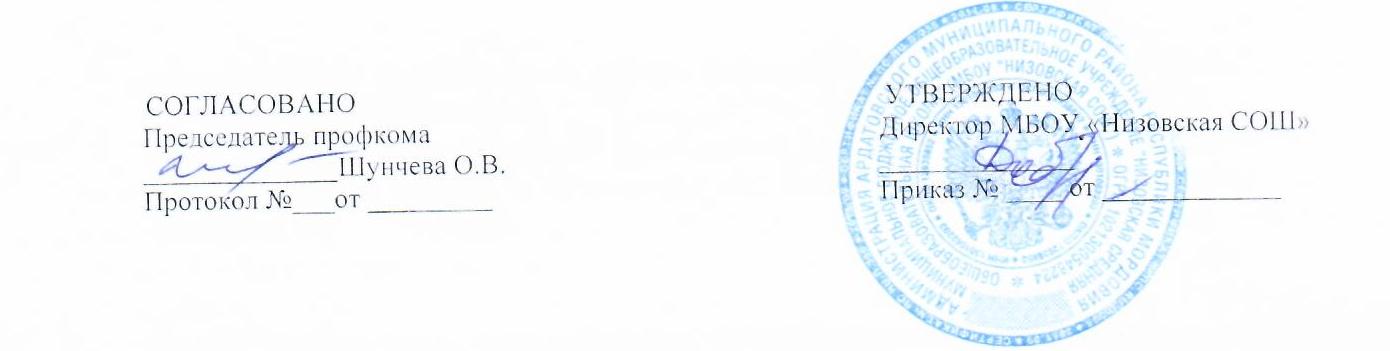 Должностная инструкцияучителя основ безопасности жизнедеятельности (ОБЖ) МБОУ «Низовская СОШ»Общие положенияНастоящая должностная инструкция в школе разработана с учетом Профессионального стандарта: 01.001 «Педагог (педагогическая деятельность в сфере дошкольного, начального, основного и среднего общего образования) (воспитатель, учитель)» с изменениями от 5 августа 2016 года; в соответствии с Федеральным Законом №273-ФЗ от 29.12.2012г «Об образовании в Российской Федерации» в редакции от 2 июля 2021 года; ФГОС начального, основного и среднего общего образования, утвержденными соответственно Приказами Минобрнауки России №373 от 06.10.2009г, №1897 от 17.12.2010г и №413 от 17.05.2012г в редакциях от 11.12.2020г; СП 2.4.3648-20 «Санитарно-эпидемиологические требования к организациям воспитания и обучения, отдыха и оздоровления детей и молодежи»; Трудовым кодексом Российской Федерации и другими нормативными актами, регулирующими трудовые отношения между работником и работодателем.Данная инструкция определяет перечень трудовых функций и обязанностей учителя основ безопасности жизнедеятельности в школе, а также его права, ответственность и взаимоотношения по должности в коллективе общеобразовательной организации.Учитель ОБЖ назначается и освобождается от должности приказом директора образовательного учреждения. На время отпуска и временной нетрудоспособности педагога его обязанности могут быть возложены на другого учителя. Временное исполнение обязанностей в данных случаях осуществляется согласно приказу директора школы, изданного с соблюдением требований Трудового кодекса Российской Федерации.Учитель основ безопасности жизнедеятельности относится к категории специалистов, непосредственно подчиняется заместителю директора по учебно-воспитательной работе.На должность учителя ОБЖ принимается лицо:имеющее высшее образование или среднее профессиональное образование в рамках укрупненных групп направлений подготовки высшего образования и специальностей среднего профессионального образования "Образование и педагогические науки" или в области, соответствующей предмету «Основы безопасности жизнедеятельности», либо высшее образование или среднее профессиональное образование и дополнительное профессиональное образование по направлению деятельности в общеобразовательной организации;без предъявления требований к стажу работы;соответствующее требованиям, касающимся прохождения предварительного (при поступлении на работу) и периодических медицинских осмотров, внеочередных медицинских осмотров по направлению работодателя, обязательного психиатрического освидетельствования (не реже 1 раза в 5 лет), профессиональной гигиенической подготовки и аттестации (при приеме на работу и далее не реже 1 раза в 2 года), вакцинации, а также имеющее личную медицинскую книжку с результатами медицинских обследований и лабораторных исследований, сведениями о прививках, перенесенных инфекционных заболеваниях, о прохождении профессиональной гигиенической подготовки и аттестации с допуском к работе;не имеющее ограничений на занятия педагогической деятельностью, изложенных в статье 331 "Право на занятие педагогической деятельностью" Трудового кодекса Российской Федерации.В своей деятельности учитель ОБЖ руководствуется Конституцией и законами Российской Федерации, указами Президента, решениями Правительства РФ и органов управления образования всех уровней по вопросам, касающимся образования и воспитания обучающихся. Также, педагог школы руководствуется:Федеральным Законом №273 «Об образовании в Российской Федерации»;нормами СП 2.4.3648-20 «Санитарно-эпидемиологические требования к организациям воспитания и обучения, отдыха и оздоровления детей и молодежи»;административным, трудовым и хозяйственным законодательством Российской Федерации;основами педагогики, психологии, физиологии и гигиены;Уставом и локальными правовыми актами, в том числе Правилами внутреннего трудового распорядка, приказами и распоряжениями директора общеобразовательной организации;требованиями ФГОС начального, основного и среднего (полного) общего образования, рекомендациями по их применению в школе;правилами и нормами охраны труда и пожарной безопасности;трудовым договором между работником и работодателем;Конвенцией ООН о правах ребенка.Учитель ОБЖ должен знать:приоритетные направления и перспективы развития педагогической науки и образовательной системы Российской Федерации, законы и иные нормативные правовые акты, регламентирующие образовательную деятельность в Российской Федерации, нормативные документы по вопросам обучения и воспитания детей и молодежи, законодательство о правах ребенка;требования ФГОС начального, основного и среднего общего образования к преподаванию основ безопасности жизнедеятельности, рекомендации по внедрению Федерального государственного образовательного стандарта в общеобразовательной организации;преподаваемый предмет «Основы безопасности жизнедеятельности» в пределах требований Федеральных государственных образовательных стандартов и образовательных программ начального, основного и среднего общего образования, его истории и места в мировой культуре и науке;современные формы и методы обучения и воспитания школьников;историю, закономерности и принципы построения и функционирования образовательных систем, роль и место образования в жизни личности и общества;теорию и методы управления образовательными системами;современные педагогические технологии поликультурного, продуктивного, дифференцированного и развивающего обучения, реализации компетентностного подхода с учетом возрастных и индивидуальных особенностей обучающихся образовательного учреждения;методы убеждения и аргументации своей позиции, установления контактов с обучающимися разных возрастных категорий, их родителями (лицами, их заменяющими), коллегами по работе;технологии диагностики причин конфликтных ситуаций, их профилактики и разрешения;основные принципы деятельностного подхода, виды и приемы современных педагогических технологий;рабочую программу и методику обучения основам безопасности жизнедеятельности;программы и учебники по ОБЖ, отвечающие положениям Федеральных государственных образовательных стандартов (ФГОС) начального, основного и среднего общего образования;основы общетеоретических дисциплин в объёме, необходимом для решения педагогических, научно-методических и организационно-управленческих задач;педагогику, психологию, возрастную физиологию, школьную гигиену;теорию и методику преподавания ОБЖ;основные закономерности возрастного развития, стадии и кризисы развития, социализации личности;законы развития личности и проявления личностных свойств, психологические законы периодизации и кризисов развития;теорию и технологии учета возрастных особенностей обучающихся;закономерности формирования детско-взрослых сообществ, их социально- психологических особенности и закономерности развития детских и подростковых сообществ;основные закономерности семейных отношений, позволяющие эффективно работать с родительской общественностью;основы психодиагностики и основные признаки отклонения в развитии детей;социально-психологические	особенности   и   закономерности   развития	детско- взрослых сообществ;основы	психодидактики,	поликультурного	образования,	закономерностей поведения в социальных сетях;пути достижения образовательных результатов и способы оценки результатов обучения;основы экологии, экономики, социологии;основы работы с персональным компьютером, мультимедийным проектором, текстовыми редакторами, презентациями, электронными таблицами, электронной почтой и браузерами;средства обучения, используемые учителем в процессе преподавания ОБЖ, и их дидактические возможности;требования к оснащению и оборудованию учебных кабинетов ОБЖ;правила внутреннего распорядка общеобразовательной организации, правила по охране труда и требования к безопасности образовательной среды;инструкции по охране труда и пожарной безопасности, при выполнении работ с учебным, демонстрационным, компьютерным оборудованием и оргтехникой.Учитель ОБЖ должен уметь:владеть формами и методами обучения, в том числе выходящими за рамки учебных занятий: исследовательская и проектная деятельность и т.п.;объективно оценивать знания обучающихся на основе тестирования и других методов контроля в соответствии с реальными учебными возможностями детей;разрабатывать (осваивать) и применять современные психолого-педагогические технологии, основанные на знании законов развития личности и поведения в реальной и виртуальной среде;проводить учебные занятия по основам безопасности жизнедеятельности, опираясь на достижения в области педагогической и психологической наук, возрастной физиологии и школьной гигиены, а также современных информационных технологий и методик обучения;планировать и осуществлять учебную деятельность в соответствии с основной общеобразовательной программой;разрабатывать рабочие программы по ОБЖ, курсу на основе примерных основных общеобразовательных программ и обеспечивать их выполнение;применять современные образовательные технологии при осуществлении учебно- воспитательной деятельности, включая информационные, а также цифровые образовательные ресурсы;организовать самостоятельную деятельность детей, в том числе проектную и исследовательскую;использовать и апробировать специальные подходы к обучению в целях включения в образовательную деятельностьвсех учеников, в том числе с особыми потребностями в образовании: учащихся, проявивших выдающиеся способности; обучающихся с ограниченными возможностями здоровья;разрабатывать и реализовывать проблемное обучение, осуществлять связь обучения ОБЖ с практикой, обсуждать с учениками актуальные события современности;осуществлять контрольно-оценочную деятельность в образовательных отношениях;использовать современные способы оценивания в условиях информационно- коммуникационных технологий;использовать разнообразные формы, приемы, методы и средства обучения, в том числе по индивидуальным учебным планам, ускоренным курсам в рамках Федеральных государственных образовательных стандартов начального, основного и среднего общего образования;владеть методами убеждения, аргументации своей позиции;организовывать различные виды внеурочной деятельности: конкурсы по ОБЖ, экскурсии и другие внеурочные тематические мероприятия;обеспечивать помощь детям, не освоившим необходимый материал (из всего курса ОБЖ), в форме предложения специальных заданий, индивидуальных консультаций (в том числе дистанционных); осуществлять пошаговый контроль выполнения соответствующих заданий, при необходимости прибегая к помощи других педагогических работников, в частности тьюторов;обеспечивать коммуникативную и учебную "включенности" всех учащихся класса в образовательной деятельности;находить ценностный аспект учебного знания, обеспечивать его понимание обучающимися;управлять классом с целью вовлечения детей в процесс обучения, мотивируя их учебно-познавательную деятельность;защищать достоинство и интересы школьников, помогать детям, оказавшимся в конфликтной ситуации и/или неблагоприятных условиях;сотрудничать с классным руководителем и другими специалистами в решении воспитательных задач;владеть профессиональной установкой на оказание помощи любому учащемуся школы вне зависимости от его реальных учебных возможностей, особенностей в поведении, состояния психического и физического здоровья;использовать специальные коррекционные приемы обучения для детей с ограниченными возможностями здоровья;устанавливать контакты с обучающимися разного возраста и их родителями (законными представителями), другими педагогическими и иными работниками общеобразовательной организации;владеть технологиями диагностики причин конфликтных ситуаций, их профилактики и разрешения;общаться со школьниками, признавать их достоинство, понимая и принимая их;поощрять формирование эмоциональной и рациональной потребности детей в коммуникации как процессе, жизненно необходимом для человека;владеть общепользовательской, общепедагогической и предметно-педагогической ИКТ-компетентностями.Учитель ОБЖ должен знать и соблюдать установленные правила и требования охраны труда и пожарной безопасности, правила личной гигиены и гигиены труда в образовательном учреждении.Педагогический работник должен пройти обучение и иметь навыки оказания первой помощи пострадавшим, знать порядок действий при возникновении пожара или иной чрезвычайной ситуации и эвакуации в общеобразовательной организации.Учителю основ безопасности жизнедеятельности запрещается использовать образовательную деятельность для политической агитации, принуждения обучающихся к принятию политических, религиозных или иных убеждений либо отказу от них, для разжигания социальной, расовой, национальной или религиозной розни, для агитации, пропагандирующей исключительность, превосходство либо неполноценность граждан по признаку социальной, расовой, национальной, религиозной или языковой принадлежности, их отношения к религии, в том числе посредством сообщения обучающимся недостоверных сведений об исторических, о национальных, религиозных и культурных традициях народов, а также для побуждения учащихся к действиям, противоречащим Конституции РФ.Трудовые функцииОсновными трудовыми функциями учителя ОБЖ являются:Педагогическая деятельность по проектированию и реализации образовательной деятельности в общеобразовательной организации:Общепедагогическая функция. Обучение.Воспитательная деятельность.Развивающая деятельность.Педагогическая	деятельность	по	проектированию	и	реализации	основных общеобразовательных программ:Педагогическая	деятельность	по	реализации	программ	начального	общего образования.Педагогическая деятельность по реализации программ основного и среднего общего образования.Предметное обучение. Основы безопасности жизнедеятельности.Должностные обязанности учителя ОБЖВ рамках трудовой общепедагогической функции обучения:осуществляет профессиональную деятельность в соответствии с требованиями Федеральных государственных образовательных стандартов (ФГОС) начального, основного и среднего общего образования;разрабатывает и реализует программы по ОБЖ в рамках основных общеобразовательных программ;участвует в разработке и реализации программы развития общеобразовательной организации в целях создания безопасной и комфортной образовательной среды;осуществляет планирование и проведение учебных занятий по ОБЖ;проводит систематический анализ эффективности уроков и подходов к обучению;осуществляет организацию, контроль и оценку учебных достижений, текущих и итоговых результатов освоения основной образовательной программы по ОБЖ обучающимися;формирует универсальные учебные действия;формирует у учащихся навыки, связанные с информационно-коммуникационными технологиями;формирует у детей мотивацию к обучению;осуществляет объективную оценку знаний и умений учащихся на основе тестирования и других методов контроля в соответствии с реальными учебными возможностями школьников, применяя при этом компьютерные технологии, в том числе текстовые редакторы и электронные таблицы.В рамках трудовой функции воспитательной деятельности:осуществляет регулирование поведения учащихся для обеспечения безопасной образовательной среды на занятиях по ОБЖ, поддерживает режим посещения занятий, уважая человеческое достоинство, честь и репутацию детей;реализует современные, в том числе интерактивные, формы и методы воспитательной работы, используя их как на уроках основ безопасности жизнедеятельности, так и во внеурочной деятельности;ставит воспитательные цели, способствующие развитию обучающихся, независимо от их способностей и характера;контролирует выполнение учениками правил поведения в учебном кабинете ОБЖ в соответствии с Уставом школы и Правилами внутреннего распорядка общеобразовательной организации;способствует реализации воспитательных возможностей различных видов деятельности школьника (учебной, исследовательской, проектной);способствует развитию у учащихся познавательной активности, самостоятельности, инициативы и творческих способностей, формированию гражданской позиции, способности к труду и жизни в условиях современного мира, культуры здорового и безопасного образа жизни.В рамках трудовой функции развивающей деятельности:осуществляет проектирование психологически безопасной и комфортной образовательной среды на занятиях по ОБЖ;развивает у детей познавательную активность, самостоятельность, инициативу, способности к исследованию и проектированию;осваивает и применяет в работе психолого-педагогические технологии (в том числе инклюзивные), необходимые для адресной работы с различными контингентами учеников: одаренные и социально уязвимые дети, дети, попавшие в трудные жизненные ситуации, дети-мигранты и дети-сироты, дети с особыми образовательными потребностями (аутисты, с синдромом дефицита внимания и гиперактивностью и др.), дети с ограниченными возможностями здоровья и девиациями поведения, дети с зависимостью;оказывает адресную помощь учащимся образовательного учреждения;как учитель-предметник участвует в психолого-медико-педагогических консилиумах;разрабатывает и реализует индивидуальные учебные планы (программы) по ОБЖ в рамках индивидуальных программ развития ребенка;формирует и реализует программы развития универсальных учебных действий, образцов и ценностей социального поведения, формирование толерантности и позитивных образцов поликультурного общения.В рамках трудовой функции педагогической деятельности по реализации программ начального общего образования:проектирует образовательную деятельность на основе Федерального государственного образовательного стандарта начального общего образования с учетом особенностей социальной ситуации развития ребенка;формирует у детей социальную позицию обучающихся на всем протяжении обучения в начальной школе;формирует метапредметные компетенции, умение учиться и универсальные учебные действия до уровня, необходимого для освоения знаний и умений по ОБЖ;объективно оценивает успехи и возможности обучающихся с учетом неравномерности индивидуального психического развития детей младшего школьного возраста, а также своеобразия динамики развития учебной деятельности мальчиков и девочек;организует учебную деятельность с учетом своеобразия социальной ситуации развития ребенка;корректирует учебную деятельность исходя из данных мониторинга образовательных результатов с учетом неравномерности индивидуального психического развития детей младшего школьного возраста (в том числе в силу различий в возрасте, условий дошкольного обучения и воспитания), а также своеобразия динамики развития мальчиков и девочек;участвует в мероприятии в четвертом классе начальной школы (во взаимодействии с учителем начальных классов и психологом) по профилактике возможных трудностей адаптации детей к образовательной деятельность в основной школе.В рамках трудовой функции педагогической деятельности по реализации программ основного и среднего общего образования:определяет на основе анализа учебной деятельности обучающегося оптимальные способы его обучения и развития;определяет совместно с учеником, его родителями (законными представителями) и другими участниками образовательных отношений (педагог-психолог, учитель- дефектолог, методист и т.д.) зоны его ближайшего развития, разрабатывает и реализует (при необходимости) индивидуальный образовательный маршрут по дисциплине «Основы безопасности жизнедеятельности»;планирует специализированную образовательную деятельность для класса и/или отдельных контингентов учащихся с выдающимися способностями в области ОБЖ и/или особыми образовательными потребностями на основе имеющихся типовых программ и собственных разработок с учетом специфики состава обучающихся школы, уточняет и модифицирует планирование;осуществляет организацию олимпиад, конференций и конкурсов по ОБЖ в школе, иных внеурочных мероприятий, экскурсий и др.В	рамках	трудовой	функции	обучения	предмету	«Основы	безопасности жизнедеятельности»:формирует конкретные знания, умения и навыки в области ОБЖ;формирует образовательную среду, содействующую развитию способностей в области ОБЖ каждого ребенка, реализующую принципы современной педагогики;содействует развитию инициативы обучающихся по использованию ОБЖ;осуществляет профессиональное использование элементов информационной образовательной среды с учетом возможностей применения новых элементов такой среды, отсутствующих в общеобразовательной организации;контролирует наличие у обучающихся рабочих тетрадей, тетрадей для контрольных работ, соблюдение установленного в школе порядка их оформления, ведения, соблюдение единого орфографического режима;ведёт в установленном порядке учебную документацию, осуществляет текущий контроль успеваемости учащихся и посещения ими занятий по ОБЖ, выставляеттекущие оценки в классный журнал и дневники, своевременно сдаёт администрации школы необходимые отчётные данные;готовит и использует в обучении различный дидактический материал, наглядные пособия, раздаточный учебный материал;своевременно по указанию заместителя директора по учебно-воспитательной работе заполняет и предоставляет для согласования график проведения контрольных работ по ОБЖ;использует в работе с детьми информационные ресурсы, в том числе ресурсы дистанционного обучения, осуществляет помощь детям в освоении и самостоятельном использовании этих ресурсов;содействует в подготовке обучающихся к участию в олимпиадах по ОБЖ, конкурсах, защитах исследовательских работах и проектах;формирует и поддерживает высокую мотивацию, развивает способности обучающихся к занятиям по ОБЖ, ведет кружки, факультативные и элективные курсы для желающих и эффективно работающих в них учащихся школы;предоставляет информацию о дополнительном образовании, возможности углубленного изучения ОБЖ в других образовательных и иных организациях, в том числе с применением дистанционных образовательных технологий;консультирует обучающихся по выбору профессий и специальностей, где особо необходимы знания основ безопасности жизнедеятельности;формирует позитивное отношение со стороны всех обучающихся к интеллектуальным достижениям одноклассников независимо от абсолютного уровня этого достижения;формирует представления обучающихся о полезности знаний основ безопасности жизнедеятельности вне зависимости от избранной профессии или специальности;ведет диалог с учащимися или группой обучающихся в процессе нахождения решения проблемы по теме урока, выявляет сомнительные места, подтверждает правильность суждений;сотрудничает с другими учителями-предметниками, осуществляет межпредметные связи в процессе преподавания ОБЖ.Рассаживает детей с учетом их роста, наличия заболеваний органов дыхания, слуха и зрения. Для профилактики нарушений осанки во время занятий проводит соответствующие физические упражнения - физкультминутки. При использовании ЭСО во время занятий и перемен проводит гимнастику для глаз.При использовании ЭСО с демонстрацией обучающих фильмов, программ или иной информации, предусматривающих ее фиксацию в тетрадях обучающимися, не превышает продолжительность непрерывного использования экрана для учащихся 5-9-х классов - 15 минут, а также общую продолжительность использования интерактивной доски на уроке для детей старше 10 лет - 30 минут.При использовании ЭСО с демонстрацией обучающих фильмов, программ или иной информации, выполняет мероприятия, предотвращающие неравномерность освещения и появление бликов на экране. Выключает или переводит в режим ожидания интерактивную доску (панель) и другие ЭСО, когда их использование приостановлено или завершено.Учитель ОБЖ обязан иметь рабочую образовательную программу, календарно- тематическое планирование на год по своему предмету, курсу в каждой параллели классов и рабочий план на каждый урок.Организует совместно с коллегами проведение школьного этапа олимпиады по ОБЖ. Формирует сборные команды школы для участия в следующих этапах олимпиад по основам безопасности жизнедеятельности.Организует участие обучающихся в конкурсах по ОБЖ, во внеклассных предметных мероприятиях, в неделях безопасности, защитах исследовательских работ и проектов, в оформлении предметных стенгазет, памяток и, по возможности, организует внеклассную работу по основам безопасности жизнедеятельности.Обеспечивает охрану жизни и здоровья учащихся во время проведения уроков, факультативов и курсов, дополнительных и иных проводимых учителем ОБЖ занятий, а также во время проведения школьного этапа олимпиады по ОБЖ, предметных конкурсов, внеклассных предметных мероприятий по основам безопасности жизнедеятельности.Информирует директора школы, а при его отсутствии – дежурного администратора образовательной организации о несчастном случае, принимает меры по оказанию первой помощи пострадавшим.Осуществляет ведение электронной документации по своему предмету, в том числе электронного журнала и дневников.Осуществляет контроль состояния, хранения и использования индивидуальных средств защиты (противогазы, ватно-марлевые повязки) на случай чрезвычайной ситуации техногенного или иного характера.Осуществляет проведение практических занятий и тренировок по действию школьников и сотрудников школы в условиях чрезвычайных ситуаций.Принимает активное участие в составлении инструкции о порядке действий при возникновении ЧС и эвакуации, в организации объектовых учений по ГО и ЧС с участием работников и учащихся школы.Планирует и организует сбор и накопление информации об объектах, которые могут представлять опасность для школы в случае чрезвычайных ситуаций.Планирует и организует систему внешних связей школы, необходимых для успешного осуществления деятельности общеобразовательной организации по ГОЧС.Представляет в военкомат документацию на юношей допризывного возраста и организует прохождение ими медицинской комиссии.Принимает активное участие в планировании и проведении мероприятий по охране труда, безопасности жизни и здоровья обучающихся и сотрудников школы.Учителю ОБЖ запрещается:менять на свое усмотрение расписание занятий;отменять занятия, увеличивать или сокращать длительность уроков (занятий) и перемен;удалять учеников с занятий;использовать неисправную мебель, электрооборудование, технические средства обучения, компьютерную и иную оргтехнику или оборудование и мебель с явными признаками повреждения;курить в помещениях и на территории образовательного учреждения.В соответствии с утвержденным директором графиком дежурства по школе дежурит во время перемен между уроками. Приходит на дежурство за 20 минут до начала первого своего урока и уходит через 20 минут после их окончания.Строго соблюдает права и свободы детей, содержащиеся в Федеральном законе «Об образовании в Российской Федерации» и Конвенции ООН о правах ребенка, соблюдает этические нормы и правила поведения, является примером для школьников.При выполнении учителем обязанностей заведующего кабинетом ОБЖ:проводит паспортизацию своего кабинета;постоянно пополняет кабинет ОБЖ методическими пособиями, необходимыми для осуществления учебной программы, приборами, техническими средствами обучения, дидактическими материалами и наглядными пособиями;организует с учащимися работу по изготовлению наглядных пособий;в соответствии с приказом директора «О проведении инвентаризации» списывает в установленном порядке имущество, пришедшее в негодность;разрабатывает инструкции по охране труда для кабинета ОБЖ с консультативной помощью специалиста по охране труда;осуществляет постоянный контроль соблюдения учащимися инструкций по безопасности труда в кабинете ОБЖ, а также правил поведения в учебном кабинете;проводит вводный инструктаж учащихся по правилам поведения в кабинете ОБЖ, первичные инструктажи при изучении новых тем и работы с учебным оборудованием с обязательной регистрацией в журнале инструктажа.принимает участие в смотре-конкурсе учебных кабинетов, готовит кабинет ОБЖ к приемке на начало нового учебного года.Педагогический работник соблюдает Устав и Правила внутреннего трудового распорядка школы, коллективный и трудовой договор, а также локальные акты образовательной организации, приказы директора.Педагог периодически проходит бесплатные медицинские обследования, аттестацию, повышает свою профессиональную квалификацию и компетенцию.Соблюдает правила охраны труда, пожарной и электробезопасности, санитарно- гигиенические нормы и требования, трудовую дисциплину на рабочем месте и режим работы, установленный в общеобразовательной организации.ПраваУчитель ОБЖ имеет право:Участвовать в управлении общеобразовательной организацией в порядке, определенном Уставом.На материально-технические условия, требуемые для выполнения образовательной программы по ОБЖ и Федерального образовательного стандарта начального, основного и среднего (полного) общего образования, на обеспечение рабочего места, соответствующего государственным нормативным требованиям охраны труда и пожарной безопасности, а также условиям, предусмотренным Коллективным договором.Выбирать и использовать в образовательной деятельности образовательные программы, различные эффективные методики обучения обучающихся ОБЖ, учебные пособия и учебники по основам безопасности жизнедеятельности, методы оценки знаний и умений школьников, рекомендуемые Министерством просвещения Российской Федерации или разработанные самим педагогом и прошедшие необходимую экспертизу.Участвовать в разработке программы развития школы, получать от администрации и классных руководителей сведения, необходимые для осуществления своей профессиональной деятельности.Давать обучающимся во время занятий по ОБЖ, а также перемен обязательные распоряжения, относящиеся к организации занятий и соблюдению дисциплины, привлекать учеников к дисциплинарной ответственности в случаях и порядке, которые установлены Уставом и Правилами о поощрениях и взысканиях обучающихся.Знакомиться с проектами решений директора, относящихся к его профессиональной деятельности, с жалобами и другими документами, содержащими оценку его работы, давать по ним правдивые объяснения.Предоставлять на рассмотрение администрации школы предложения по улучшению деятельности общеобразовательной организации и усовершенствованию способов работы по вопросам, относящимся к компетенции педагогического работника.На повышение уровня квалификации в порядке, установленном Трудовым кодексом Российской Федерации, иными Федеральными законами Российской Федерации, проходить аттестацию на добровольной основе.На защиту своей профессиональной чести и достоинства.На конфиденциальность служебного расследования, кроме случаев, предусмотренных законодательством Российской Федерации.Защищать свои интересы самостоятельно и/или через представителя, в том числе адвоката, в случае дисциплинарного или служебного расследования, которое связано с нарушением учителем норм профессиональной этики.На поощрения, награждения по результатам педагогической деятельности, на социальные гарантии, предусмотренные законодательством Российской Федерации.Педагогический работник имеет иные права, предусмотренные Трудовым Кодексом Российской Федерации, Федеральным Законом «Об образовании в Российской Федерации», Уставом школы, Коллективным договором, Правилами внутреннего трудового распорядка.ОтветственностьВ предусмотренном законодательством Российской Федерации порядке учитель ОБЖ несет ответственность:за реализацию не в полном объеме образовательных программ по ОБЖ согласно учебному плану, расписанию и графику учебной деятельности.за жизнь и здоровье учащихся во время урока или иного проводимого им занятия, во время сопровождения учеников на предметные конкурсы и олимпиады по ОБЖ, на внеклассных мероприятиях и экскурсиях, проводимых преподавателем;за несвоевременную проверку рабочих тетрадей и контрольных работ;за нарушение прав и свобод несовершеннолетних, установленных законом Российской Федерации, Уставом и локальными актами общеобразовательной организации;за непринятие или несвоевременное принятие мер по оказанию первой помощи и несвоевременное сообщение администрации школы о несчастном случае;за несоблюдение инструкций по охране труда и пожарной безопасности;за отсутствие должного контроля соблюдения школьниками правил и требований охраны труда и пожарной безопасности во время нахождения в учебном кабинете на занятиях по ОБЖ, на внеклассных предметных мероприятиях по ОБЖ;за несвоевременное проведение инструктажей учащихся по охране труда, необходимых при проведении уроков и занятий по ОБЖ, внеклассных мероприятий, при проведении или выезде на олимпиады по основам безопасности жизнедеятельности с обязательной фиксацией в Журнале регистрации инструктажей по охране труда.За неисполнение или нарушение без уважительных причин своих должностных обязанностей, установленных настоящей должностной инструкцией учителя ОБЖ, Устава и Правил внутреннего трудового распорядка, законных распоряжений директора школы и иных локальных нормативных актов, педагог подвергается дисциплинарному взысканию согласно статье 192 Трудового Кодекса Российской Федерации.За использование, в том числе однократно, методов воспитания, включающих физическое и (или) психологическое насилие над личностью обучающегося, а также за совершение иного аморального проступка учитель ОБЖ может быть освобожден от занимаемой должности согласно Трудовому Кодексу Российской Федерации. Увольнение за данный проступок не является мерой дисциплинарной ответственности.За несоблюдение правил и требований охраны труда и пожарной безопасности, санитарно-гигиенических правил и норм учитель основ безопасности жизнедеятельности образовательной организации привлекается к административной ответственности в порядке и в случаях, предусмотренных административным законодательством РФ.За умышленное причинение общеобразовательной организации или участникам образовательных отношений материального ущерба в связи с исполнением (неисполнением) своих должностных обязанностей педагог несет материальную ответственность в порядке и в пределах, предусмотренных трудовым и (или) гражданским законодательством РФЗа правонарушения, совершенные в процессе осуществления образовательной деятельности несет ответственность в пределах, определенных административным, уголовным и гражданским законодательством Российской Федерации.Взаимоотношения. Связи по должностиПродолжительность рабочего времени (нормы часов педагогической работы за ставку заработной платы) для учителя ОБЖ устанавливается исходя из сокращенной продолжительности рабочего времени не более 36 часов в неделю. Норма часов учебной(преподавательской) работы составляет 18 часов в неделю за ставку заработной платы и является нормируемой частью его педагогической работы. В зависимости от занимаемой должности в рабочее время педагога включается учебная (преподавательская) и воспитательная работа, в том числе практическая подготовка обучающихся, индивидуальная работа с учащимися, научная, творческая и исследовательская работа, а также другая педагогическая работа, предусмотренная должностными обязанностями.Учитель ОБЖ самостоятельно планирует свою деятельность на каждый учебный год и каждую учебную четверть. Учебные планы работы педагога согласовываются заместителем директора по учебно-воспитательной работе и утверждаются непосредственно директором образовательного учреждения.Во время каникул, не приходящихся на отпуск, учитель ОБЖ привлекается администрацией школы к педагогической, методической или организационной деятельности в пределах времени, не превышающего учебной нагрузки до начала каникул. График работы педагога во время каникул утверждается приказом директора.Заменяет уроки временно отсутствующих преподавателей на условиях почасовой оплаты на основании распоряжения администрации школы, в соответствии с положениями Трудового Кодекса Российской Федерации. Учителя ОБЖ заменяют в период временного отсутствия учителя той же специальности или преподаватели, имеющие отставание по учебному плану в преподавании своего предмета в данном классе.Консультирует классных руководителей по проведению бесед с учащимися по вопросам безопасности жизнедеятельности.Согласно годовому плану работы общеобразовательной организации принимает участие в педагогических советах, производственных совещаниях, совещаниях при директоре, семинарах, круглых столах, месячниках безопасности, а также в предметных школьных МО и методических объединениях учителей ОБЖ, которые проводятся вышестоящей организацией.Осуществляет связь с родителями (лицами, их заменяющими), посещает по просьбе классных руководителей родительские собрания, оказывает консультативную помощь родителям обучающихся (лицам, их заменяющим).Получает от директора и заместителей директора информацию нормативно-правового характера, систематически знакомится под подпись с соответствующими документами, как локальными, так и вышестоящих органов управления образования.Обменивается информацией по вопросам, относящимся к его деятельности, с администрацией и педагогическими работниками общеобразовательной организации, по вопросам успеваемости обучающихся – с родителями (лицами, их заменяющими).Взаимодействует с директором школы и заместителем директора по административно- хозяйственной работе в целях обеспечения школьников и сотрудников индивидуальными средствами защиты органов дыхания на случай чрезвычайной ситуации.Информирует директора (при отсутствии – иное должностное лицо) о факте возникновения групповых инфекционных и неинфекционных заболеваний, заместителя директора по административно-хозяйственной части – об аварийных ситуациях в работе систем электроосвещения, отопления и водопровода.Сообщает директору и его заместителям информацию, полученную на совещаниях, семинарах, конференциях непосредственно после ее получения.Принимает под свою персональную ответственность материальные ценности с непосредственным использованием и хранением их в кабинете ОБЖ в случае, если является заведующим учебным кабинетом.Информирует администрацию школы о возникших трудностях и проблемах в работе, о недостатках в обеспечении требований охраны труда и пожарной безопасности.Заключительные положенияОзнакомление работника с настоящей должностной инструкцией осуществляется при приеме на работу (до подписания трудового договора).Один экземпляр должностной инструкции находится у директора школы, второй – у сотрудника.Факт ознакомления педагогического работника с настоящей инструкцией подтверждается подписью в экземпляре инструкции, хранящемся у директора общеобразовательной организации, а также в журнале ознакомления с должностными инструкциями.Должностную инструкцию разработал:	 	/	/С должностной инструкцией ознакомлен (а), один экземпляр получил (а) на руки.«01_»	09	202	г.	 	/	/